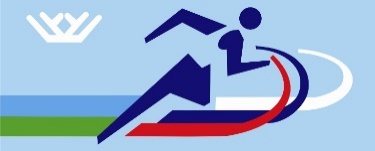 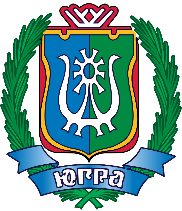 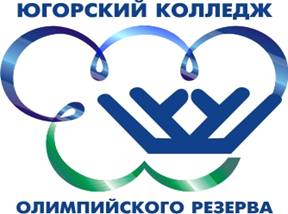 Пресс-релизII этапа Зимнего фестиваля Всероссийского физкультурно-спортивного комплекса «Готов к труду и обороне», среди семейных команд В Югре впервые проходит Зимний фестиваль Всероссийского физкультурно-спортивного комплекса «Готов к труду и обороне» (ГТО) среди семейных команд: - I этап (муниципальный) состоялся с 1 февраля по 15 марта 2019 года;- II этап (региональный) пройдет в Сургуте с 28 по 30 марта 2019 года.Организаторы соревнований:- департамент физической культуры и спорта Ханты-Мансийского автономного округа - Югры;- департамент образования и молодежной политики Ханты-Мансийского автономного округа - Югры;- автономное профессиональное образовательное учреждение Ханты-Мансийского автономного округа – Югры «Югорский колледж-интернат олимпийского резерва»;Соорганизаторы:- управление физической культуры и спорта Администрации города Сургута;- муниципальное бюджетное учреждение «Центр физической подготовки «Надежда».Участники фестиваля:Семейные команды,  победители I этапа (муниципального) в командном зачете из 22 муниципальных образований Ханты-Мансийского автономного округа-Югры.Возрастные  группы:- ребенок – 9-10 лет (мальчик или девочка);- мать и отец -30-49 лет;- дедушка или бабушка - 50-69 лет.Время и место проведения Фестиваля:29 марта 2019 г.10.00 в БУ «Региональный центр адаптивного спорта» по адресу: г. Сургут, Нефтеюганское шоссе, 20/1 состоится парад открытия и соревнования по видам: наклон вперед из положения стоя с прямыми ногами на гимнастической скамье, поднимание туловища из положения лежа на спине, подтягивание на высокой перекладине, сгибание-разгибание рук в упоре лежа на полу, поднимание туловища из положения лежа на спине и эстафета ГТО.30 марта 2019 г.09.00 в БУ «Региональный центр адаптивного спорта» по адресу: г. Сургут, Нефтеюганское шоссе, 20/1 соревнования по видам: бег на 60 м, бег на 2000 м, бег на 3000 м, смешанное передвижение на 2000 м.11.00 состоится церемония награждение команд.Семейная команда, одержавшая победу на региональном этапе примет участие в III этапе Фестиваля и представит честь Югры на Всероссийском уровне.Главный судья Фестиваля: Айнулин Зиннур Сайнадуллович – судья международной категории по полиатлону, тел.89825949799. Главный секретарь Фестиваля: Белоусова Анастасия Андреевна, тел: 89822071613.Контактные лица: Фатеева Римма Валентиновна, 8 (3467) 36-19-23;			Гразно Ольга Николаевна, 8 (3462) 35-40-47.